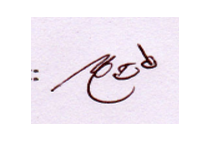 …………………………………………………………Nurul Mohammad ZayedAssistant Professor and HeadDepartment of Real EstateFaculty of Business & EntrepreneurshipsRegular Slot8.30am-9.50am10.00am-11.20am11.30am-12.50pm1.00pm- 2.20pm2.30pm-3.50pm4.00pm-5.20pmSaturday**CEG 302Building, Construction Materials & Modern Technology in Real Estate (SA)MKT 305Emergency Management (NMZ)ACT 101Fundamentals of Accounting (MRI-2)ENV 101Environmental Issues in Real Estate (FNC)**Sunday**MAT 101Business Mathematics in Real Estate (MRI-2)ART 201Architectural Design in Real Estate (SMR)******MondayMKT 301Real Estate Marketing [BBA- Sec: B] (DSR) 218 (AB4)MKT 303Marketing Communications [BBA-Sec: PC A] (TSC)219 (AB4)CEG 302Building, Construction Materials & Modern Technology in Real Estate (SA)         ACT 101Fundamentals of Accounting (MRI-2)BUS 101Real Estate Business Communication (FNC)**Tuesday**MAT 101Business Mathematics in Real Estate (MRI-2)ART 201Architectural Design in Real Estate (SMR)MKT 305Emergency Management (NMZ)****Wednesday****BUS 101Real Estate Business Communication (FNC)******Thursday******ENV 101Environmental Issues in Real Estate (FNC)MKT 303Marketing Communications [BBA-Sec: PC A] (TSC)219 (AB4)**Thursday******ENV 101Environmental Issues in Real Estate (FNC)MKT 301Real Estate Marketing [BBA- Sec: B] (DSR) 218 (AB4)**